ПРАВИТЕЛЬСТВО РОССИЙСКОЙ ФЕДЕРАЦИИРАСПОРЯЖЕНИЕот 23 июня 2021 г. N 1692-р1. Утвердить прилагаемый план мероприятий на 2021 - 2025 годы по реализации второго этапа Стратегии действий в интересах граждан старшего поколения в Российской Федерации до 2025 года (далее - план).2. Федеральным органам исполнительной власти, органам исполнительной власти субъектов Российской Федерации, ответственным за реализацию плана, обеспечить его реализацию.3. Финансовое обеспечение плана осуществляется федеральными органами исполнительной власти и органами исполнительной власти субъектов Российской Федерации, являющимися исполнителями и соисполнителями плана, в пределах бюджетных ассигнований, предусмотренных им в бюджете соответствующего уровня на соответствующий финансовый год.4. Рекомендовать органам исполнительной власти субъектов Российской Федерации при реализации региональных программ, направленных на улучшение качества жизни граждан старшего поколения, учитывать мероприятия плана.Председатель ПравительстваРоссийской ФедерацииМ.МИШУСТИНПриложениек распоряжению ПравительстваРоссийской Федерацииот 23 июня 2021 г. N 1692-рПЛАНМЕРОПРИЯТИЙ НА 2021 - 2025 ГОДЫ ПО РЕАЛИЗАЦИИ ВТОРОГО ЭТАПАСТРАТЕГИИ ДЕЙСТВИЙ В ИНТЕРЕСАХ ГРАЖДАН СТАРШЕГО ПОКОЛЕНИЯВ РОССИЙСКОЙ ФЕДЕРАЦИИ ДО 2025 ГОДА <*>--------------------------------<*> Мероприятия плана мероприятий на 2021 - 2025 годы по реализации второго этапа Стратегии действий в интересах граждан старшего поколения в Российской Федерации до 2025 года, утвержденного распоряжением Правительства Российской Федерации от 23 июня 2021 г. N 1692-р, реализуются в дополнение к мероприятиям, утвержденным в рамках федеральных проектов "Старшее поколение" и "Укрепление общественного здоровья", входящих в национальный проект "Демография".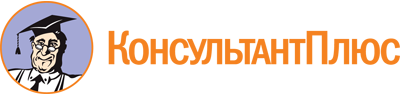 Распоряжение Правительства РФ от 23.06.2021 N 1692-р
(ред. от 14.03.2023)
<Об утверждении плана мероприятий на 2021 - 2025 годы по реализации второго этапа Стратегии действий в интересах граждан старшего поколения в Российской Федерации до 2025 года>Документ предоставлен КонсультантПлюс

www.consultant.ru

Дата сохранения: 08.06.2023
 Список изменяющих документов(в ред. распоряжения Правительства РФ от 14.03.2023 N 574-р)Список изменяющих документов(в ред. распоряжения Правительства РФ от 14.03.2023 N 574-р)Наименование мероприятияНаименование мероприятияСрок исполненияОтветственные исполнителиВид документаОжидаемый результатI. Меры, направленные на повышение благополучия граждан старшего поколения и содействие их занятостиI. Меры, направленные на повышение благополучия граждан старшего поколения и содействие их занятостиI. Меры, направленные на повышение благополучия граждан старшего поколения и содействие их занятостиI. Меры, направленные на повышение благополучия граждан старшего поколения и содействие их занятостиI. Меры, направленные на повышение благополучия граждан старшего поколения и содействие их занятостиI. Меры, направленные на повышение благополучия граждан старшего поколения и содействие их занятости1.Создание механизма инициативного (проактивного) назначения и выплаты пенсий, социальных доплат к пенсиям в целях формирования для граждан удобных условий реализации права на пенсионное обеспечение и социальную помощь2022 - 2025 годыМинтруд Россиифедеральный законбеззаявительное назначение страховой пенсии по инвалидности, социальной пенсии по инвалидности, досрочной пенсии безработным гражданам по предложению органов службы занятости и создание для граждан удобных условий реализации своего права на получение социальных доплат к пенсии2.Увеличение размера страховой пенсии по старости неработающих пенсионеров не ниже уровня инфляции2023 - 2025 годыМинтруд России,Фонд пенсионного и социального страхования Российской Федерациифедеральные законыувеличение уровня пенсии неработающих пенсионеров(в ред. распоряжения Правительства РФ от 14.03.2023 N 574-р)(в ред. распоряжения Правительства РФ от 14.03.2023 N 574-р)(в ред. распоряжения Правительства РФ от 14.03.2023 N 574-р)(в ред. распоряжения Правительства РФ от 14.03.2023 N 574-р)(в ред. распоряжения Правительства РФ от 14.03.2023 N 574-р)(в ред. распоряжения Правительства РФ от 14.03.2023 N 574-р)3.Реализация мер, направленных на содействие занятости граждан старшего возраста2021 - 2025 годыисполнительные органы субъектов Российской Федерацииотчет в Минтруд России,ежегодноповышение уровня трудоустройства граждан старшего возраста, обратившихся в органы службы занятости(в ред. распоряжения Правительства РФ от 14.03.2023 N 574-р)(в ред. распоряжения Правительства РФ от 14.03.2023 N 574-р)(в ред. распоряжения Правительства РФ от 14.03.2023 N 574-р)(в ред. распоряжения Правительства РФ от 14.03.2023 N 574-р)(в ред. распоряжения Правительства РФ от 14.03.2023 N 574-р)(в ред. распоряжения Правительства РФ от 14.03.2023 N 574-р)4.Организация профессионального обучения и дополнительного профессионального образования при содействии органов службы занятости пенсионеров, планирующих возобновить трудовую деятельность, а также лиц предпенсионного возраста2021 - 2024 годыисполнительные органы субъектов Российской Федерацииотчет в Минтруд России,ежеквартальноповышение конкурентоспособности граждан старшего поколения на региональном рынке труда(в ред. распоряжения Правительства РФ от 14.03.2023 N 574-р)(в ред. распоряжения Правительства РФ от 14.03.2023 N 574-р)(в ред. распоряжения Правительства РФ от 14.03.2023 N 574-р)(в ред. распоряжения Правительства РФ от 14.03.2023 N 574-р)(в ред. распоряжения Правительства РФ от 14.03.2023 N 574-р)(в ред. распоряжения Правительства РФ от 14.03.2023 N 574-р)5.Проведение мониторинга соблюдения норм и правил законодательства о защите трудовых прав работников предпенсионного и пенсионного возраста2021 годисполнительные органы субъектов Российской Федерацииотчет в Минтруд России,ежегоднообеспечение защиты трудовых прав работников предпенсионного и пенсионного возраста(в ред. распоряжения Правительства РФ от 14.03.2023 N 574-р)(в ред. распоряжения Правительства РФ от 14.03.2023 N 574-р)(в ред. распоряжения Правительства РФ от 14.03.2023 N 574-р)(в ред. распоряжения Правительства РФ от 14.03.2023 N 574-р)(в ред. распоряжения Правительства РФ от 14.03.2023 N 574-р)(в ред. распоряжения Правительства РФ от 14.03.2023 N 574-р)6.Организация и проведение информационно-разъяснительной работы среди работодателей о возможностях трудоустройства граждан старшего поколения2021 годисполнительные органы субъектов Российской Федерацииотчет в Минтруд России,ежегодноувеличение количества вакансий с гибкими формами занятости и дистанционной занятостью, размещаемых в информационно-аналитической системе Общероссийская база вакансий "Работа в России"(в ред. распоряжения Правительства РФ от 14.03.2023 N 574-р)(в ред. распоряжения Правительства РФ от 14.03.2023 N 574-р)(в ред. распоряжения Правительства РФ от 14.03.2023 N 574-р)(в ред. распоряжения Правительства РФ от 14.03.2023 N 574-р)(в ред. распоряжения Правительства РФ от 14.03.2023 N 574-р)(в ред. распоряжения Правительства РФ от 14.03.2023 N 574-р)II. Меры по повышению качества и доступности медицинской помощи для лиц старше трудоспособного возрастаII. Меры по повышению качества и доступности медицинской помощи для лиц старше трудоспособного возрастаII. Меры по повышению качества и доступности медицинской помощи для лиц старше трудоспособного возрастаII. Меры по повышению качества и доступности медицинской помощи для лиц старше трудоспособного возрастаII. Меры по повышению качества и доступности медицинской помощи для лиц старше трудоспособного возрастаII. Меры по повышению качества и доступности медицинской помощи для лиц старше трудоспособного возраста7.Проведение научных исследований в области геронтологии и гериатрии, в сфере профилактики неинфекционных заболеваний2021 - 2025 годыМинздрав России,федеральное государственное автономное образовательное учреждение высшего образования "Российский национальный исследовательский медицинский университет имени Н.И. Пирогова" Министерства здравоохранения Российской Федерацииотчет в Минздрав России и Минтруд России,ежегодноорганизация и проведение больших национальных популяционных, эпидемиологических исследований распространенности возраст-ассоциированных заболеваний, а также трансляционных исследований в области геронтологии.Разработка, клиническая апробация и внедрение новых, в том числе высокотехнологичных, методов диагностики и лечения возраст-ассоциированных заболеваний8.Организация дополнительного профессионального образования врачей и среднего медицинского персонала, оказывающих медицинскую помощь гражданам старшего поколения2021 - 2025 годыМинобрнауки России,Минздрав России,исполнительные органы субъектов Российской Федерацииотчет в Минтруд России,ежегодноувеличение числа медицинских специалистов, оказывающих помощь гражданам старшего поколения(в ред. распоряжения Правительства РФ от 14.03.2023 N 574-р)(в ред. распоряжения Правительства РФ от 14.03.2023 N 574-р)(в ред. распоряжения Правительства РФ от 14.03.2023 N 574-р)(в ред. распоряжения Правительства РФ от 14.03.2023 N 574-р)(в ред. распоряжения Правительства РФ от 14.03.2023 N 574-р)(в ред. распоряжения Правительства РФ от 14.03.2023 N 574-р)9.Обеспечение межведомственного взаимодействия исполнительных органов субъектов Российской Федерации в сферах социального обслуживания и охраны здоровья в интересах граждан старшего поколения2021 - 2025 годыисполнительные органы субъектов Российской Федерацииотчет в Минтруд России,ежегодноповышение качества оказания медицинской помощи и социального обслуживания граждан старшего поколения(в ред. распоряжения Правительства РФ от 14.03.2023 N 574-р)(в ред. распоряжения Правительства РФ от 14.03.2023 N 574-р)(в ред. распоряжения Правительства РФ от 14.03.2023 N 574-р)(в ред. распоряжения Правительства РФ от 14.03.2023 N 574-р)(в ред. распоряжения Правительства РФ от 14.03.2023 N 574-р)(в ред. распоряжения Правительства РФ от 14.03.2023 N 574-р)10.Внедрение мер профилактики когнитивных расстройств у граждан старшего поколения2021 - 2025 годыМинздрав России,Минтруд России,исполнительные органы субъектов Российской Федерацииотчет в Минтруд России,ежегоднораннее выявление когнитивных расстройств у граждан старшего поколения и своевременное оказание необходимой медицинской помощи(в ред. распоряжения Правительства РФ от 14.03.2023 N 574-р)(в ред. распоряжения Правительства РФ от 14.03.2023 N 574-р)(в ред. распоряжения Правительства РФ от 14.03.2023 N 574-р)(в ред. распоряжения Правительства РФ от 14.03.2023 N 574-р)(в ред. распоряжения Правительства РФ от 14.03.2023 N 574-р)(в ред. распоряжения Правительства РФ от 14.03.2023 N 574-р)III. Мероприятия, направленные на развитие современных форм социального обслуживания, повышение качества предоставляемых гражданам старшего поколения социальных услугIII. Мероприятия, направленные на развитие современных форм социального обслуживания, повышение качества предоставляемых гражданам старшего поколения социальных услугIII. Мероприятия, направленные на развитие современных форм социального обслуживания, повышение качества предоставляемых гражданам старшего поколения социальных услугIII. Мероприятия, направленные на развитие современных форм социального обслуживания, повышение качества предоставляемых гражданам старшего поколения социальных услугIII. Мероприятия, направленные на развитие современных форм социального обслуживания, повышение качества предоставляемых гражданам старшего поколения социальных услугIII. Мероприятия, направленные на развитие современных форм социального обслуживания, повышение качества предоставляемых гражданам старшего поколения социальных услуг11.Создание системы долговременного ухода за гражданами пожилого возраста и инвалидами, нуждающимися в уходе2021 - 2025 годыМинтруд России,Минздрав России,исполнительные органы субъектов Российской Федерациинормативные правовые акты субъектов Российской Федерации,доклад в Минтруд России,ежегоднообеспечение гражданам, нуждающимся в уходе, поддержки их автономности, самореализации, здоровья, качества жизни(в ред. распоряжения Правительства РФ от 14.03.2023 N 574-р)(в ред. распоряжения Правительства РФ от 14.03.2023 N 574-р)(в ред. распоряжения Правительства РФ от 14.03.2023 N 574-р)(в ред. распоряжения Правительства РФ от 14.03.2023 N 574-р)(в ред. распоряжения Правительства РФ от 14.03.2023 N 574-р)(в ред. распоряжения Правительства РФ от 14.03.2023 N 574-р)12.Реализация в субъектах Российской Федерации стационарозамещающих технологий, позволяющих гражданам старшего поколения проживать дома (в семье)2021 - 2025 годыисполнительные органы субъектов Российской Федерацииотчет в Минтруд России,ежегодноувеличение количества граждан старшего поколения, получающих социальные услуги на дому в сочетании со стационарозамещающими технологиями(в ред. распоряжения Правительства РФ от 14.03.2023 N 574-р)(в ред. распоряжения Правительства РФ от 14.03.2023 N 574-р)(в ред. распоряжения Правительства РФ от 14.03.2023 N 574-р)(в ред. распоряжения Правительства РФ от 14.03.2023 N 574-р)(в ред. распоряжения Правительства РФ от 14.03.2023 N 574-р)(в ред. распоряжения Правительства РФ от 14.03.2023 N 574-р)13.Обеспечение поддержки лиц, осуществляющих уход за гражданами старшего возраста2021 - 2025 годыисполнительные органы субъектов Российской Федерацииотчет в Минтруд России,ежегодноподдержка лиц, обеспечивающих уход за гражданами старшего поколения, в том числе дистанционно, создание школ ухода в целях обучения навыкам ухода за гражданами старшего поколения(в ред. распоряжения Правительства РФ от 14.03.2023 N 574-р)(в ред. распоряжения Правительства РФ от 14.03.2023 N 574-р)(в ред. распоряжения Правительства РФ от 14.03.2023 N 574-р)(в ред. распоряжения Правительства РФ от 14.03.2023 N 574-р)(в ред. распоряжения Правительства РФ от 14.03.2023 N 574-р)(в ред. распоряжения Правительства РФ от 14.03.2023 N 574-р)14.Создание условий для беспрепятственного доступа граждан старшего поколения к объектам социальной инфраструктуры, местам отдыха и предоставляемым в них услугам2021 - 2025 годыисполнительные органы субъектов Российской Федерацииотчет в Минтруд России,ежегоднообеспечение гражданам старшего поколения беспрепятственного доступа к социально значимым организациям (жилым, общественным и производственным зданиям, строениям и сооружениям, включая те, в которых расположены физкультурно-спортивные организации, организации культуры, социального обслуживания, здравоохранения и др.)(в ред. распоряжения Правительства РФ от 14.03.2023 N 574-р)(в ред. распоряжения Правительства РФ от 14.03.2023 N 574-р)(в ред. распоряжения Правительства РФ от 14.03.2023 N 574-р)(в ред. распоряжения Правительства РФ от 14.03.2023 N 574-р)(в ред. распоряжения Правительства РФ от 14.03.2023 N 574-р)(в ред. распоряжения Правительства РФ от 14.03.2023 N 574-р)15.Улучшение условий проживания и повышение качества социального обслуживания граждан старшего поколения в организациях социального обслуживания, включая расширение штатной численности работников организаций, перечня оборудования, необходимого для оснащения организаций социального обслуживания2021 - 2025 годыисполнительные органы субъектов Российской Федерацииотчет в Минтруд России,ежегодносоздание безопасной и комфортной среды для получения социальных услуг гражданами старшего поколения в организациях социального обслуживания(в ред. распоряжения Правительства РФ от 14.03.2023 N 574-р)(в ред. распоряжения Правительства РФ от 14.03.2023 N 574-р)(в ред. распоряжения Правительства РФ от 14.03.2023 N 574-р)(в ред. распоряжения Правительства РФ от 14.03.2023 N 574-р)(в ред. распоряжения Правительства РФ от 14.03.2023 N 574-р)(в ред. распоряжения Правительства РФ от 14.03.2023 N 574-р)16.Строительство (реконструкция) объектов капитального строительства стационарных организаций социального обслуживания для обеспечения безопасных и комфортных условий предоставления социальных услуг в сфере социального обслуживания2021 - 2025 годыисполнительные органы субъектов Российской Федерацииакты о введении объектов в эксплуатациюповышение качества предоставления социальных услуг в стационарных организациях социального обслуживания(в ред. распоряжения Правительства РФ от 14.03.2023 N 574-р)(в ред. распоряжения Правительства РФ от 14.03.2023 N 574-р)(в ред. распоряжения Правительства РФ от 14.03.2023 N 574-р)(в ред. распоряжения Правительства РФ от 14.03.2023 N 574-р)(в ред. распоряжения Правительства РФ от 14.03.2023 N 574-р)(в ред. распоряжения Правительства РФ от 14.03.2023 N 574-р)17.Оказание государственной поддержки юридическим лицам, реализующим инвестиционные проекты в сфере социального обслуживания населения2021 - 2025 годыМинтруд Россиизаключение соглашений с кредитными организациями, выдающими кредит по льготной ставке частным инвесторамувеличение доступности социальных услуг18.Поддержка деятельности социально ориентированных некоммерческих организаций, осуществляющих деятельность в интересах граждан старшего поколения2021 - 2025 годыисполнительные органы субъектов Российской Федерации,Минтруд Россииотчет в Минтруд России,ежегодноразвитие сектора некоммерческих организаций в сфере оказания социальных услуг гражданам старшего поколения(в ред. распоряжения Правительства РФ от 14.03.2023 N 574-р)(в ред. распоряжения Правительства РФ от 14.03.2023 N 574-р)(в ред. распоряжения Правительства РФ от 14.03.2023 N 574-р)(в ред. распоряжения Правительства РФ от 14.03.2023 N 574-р)(в ред. распоряжения Правительства РФ от 14.03.2023 N 574-р)(в ред. распоряжения Правительства РФ от 14.03.2023 N 574-р)19.Развитие и поддержка добровольческих (волонтерских) движений, оказывающих помощь гражданам старшего поколения2021 - 2025 годыисполнительные органы субъектов Российской Федерации,Минэкономразвития России,Минтруд Россииотчет в Минтруд России,ежегодноповышение качества оказания социальной помощи гражданам старшего поколения(в ред. распоряжения Правительства РФ от 14.03.2023 N 574-р)(в ред. распоряжения Правительства РФ от 14.03.2023 N 574-р)(в ред. распоряжения Правительства РФ от 14.03.2023 N 574-р)(в ред. распоряжения Правительства РФ от 14.03.2023 N 574-р)(в ред. распоряжения Правительства РФ от 14.03.2023 N 574-р)(в ред. распоряжения Правительства РФ от 14.03.2023 N 574-р)IV. Мероприятия по созданию условий для активного долголетия, ведения здорового образа жизни, досуга и вовлечения в общественную жизнь граждан старшего поколенияIV. Мероприятия по созданию условий для активного долголетия, ведения здорового образа жизни, досуга и вовлечения в общественную жизнь граждан старшего поколенияIV. Мероприятия по созданию условий для активного долголетия, ведения здорового образа жизни, досуга и вовлечения в общественную жизнь граждан старшего поколенияIV. Мероприятия по созданию условий для активного долголетия, ведения здорового образа жизни, досуга и вовлечения в общественную жизнь граждан старшего поколенияIV. Мероприятия по созданию условий для активного долголетия, ведения здорового образа жизни, досуга и вовлечения в общественную жизнь граждан старшего поколенияIV. Мероприятия по созданию условий для активного долголетия, ведения здорового образа жизни, досуга и вовлечения в общественную жизнь граждан старшего поколения20.Организация и проведение массовых физкультурных мероприятий, направленных на вовлечение в занятия физической культурой и спортом граждан старшего поколения2021 - 2024 годыМинспорт России,исполнительные органы субъектов Российской Федерацииприказ Минспорта России,ежегоднововлечение граждан старшего поколения в занятия физической культурой и спортом, увеличение доли граждан старшего возраста, систематически занимающихся физической культурой и спортом(в ред. распоряжения Правительства РФ от 14.03.2023 N 574-р)(в ред. распоряжения Правительства РФ от 14.03.2023 N 574-р)(в ред. распоряжения Правительства РФ от 14.03.2023 N 574-р)(в ред. распоряжения Правительства РФ от 14.03.2023 N 574-р)(в ред. распоряжения Правительства РФ от 14.03.2023 N 574-р)(в ред. распоряжения Правительства РФ от 14.03.2023 N 574-р)21.Реализация мероприятий по внедрению Всероссийского физкультурно-спортивного комплекса "Готов к труду и обороне" (ГТО) среди граждан старшего возраста2021 - 2025 годыМинспорт России,исполнительные органы субъектов Российской Федерациидоклад Президенту Российской Федерации,ежегодноповышение уровня физической подготовленности граждан старшего поколения(в ред. распоряжения Правительства РФ от 14.03.2023 N 574-р)(в ред. распоряжения Правительства РФ от 14.03.2023 N 574-р)(в ред. распоряжения Правительства РФ от 14.03.2023 N 574-р)(в ред. распоряжения Правительства РФ от 14.03.2023 N 574-р)(в ред. распоряжения Правительства РФ от 14.03.2023 N 574-р)(в ред. распоряжения Правительства РФ от 14.03.2023 N 574-р)22.Проведение спартакиады пенсионеров России2021 - 2025 годыобщероссийская общественная организация "Союз пенсионеров России",исполнительные органы субъектов Российской Федерации,Минтруд Россииотчет в Минтруд России,ежегодноповышение уровня физической подготовленности граждан старшего поколения(в ред. распоряжения Правительства РФ от 14.03.2023 N 574-р)(в ред. распоряжения Правительства РФ от 14.03.2023 N 574-р)(в ред. распоряжения Правительства РФ от 14.03.2023 N 574-р)(в ред. распоряжения Правительства РФ от 14.03.2023 N 574-р)(в ред. распоряжения Правительства РФ от 14.03.2023 N 574-р)(в ред. распоряжения Правительства РФ от 14.03.2023 N 574-р)23.Создание для граждан старшего поколения в шаговой доступности условий для занятий физической культурой2021 - 2025 годыисполнительные органы субъектов Российской Федерацииотчет в Минтруд России,ежегодноповышение уровня физической подготовленности граждан старшего поколения(в ред. распоряжения Правительства РФ от 14.03.2023 N 574-р)(в ред. распоряжения Правительства РФ от 14.03.2023 N 574-р)(в ред. распоряжения Правительства РФ от 14.03.2023 N 574-р)(в ред. распоряжения Правительства РФ от 14.03.2023 N 574-р)(в ред. распоряжения Правительства РФ от 14.03.2023 N 574-р)(в ред. распоряжения Правительства РФ от 14.03.2023 N 574-р)24.Обеспечение территориальной и ценовой доступности мероприятий в сфере культуры, направленных на удовлетворение творческих потребностей граждан старшего поколения и вовлечение граждан старшего поколения в культурную жизнь и досуговую деятельность2021 - 2025 годыисполнительные органы субъектов Российской Федерацииотчет в Минтруд России,ежегодносовершенствование доступности услуг культуры для граждан старшего поколения(в ред. распоряжения Правительства РФ от 14.03.2023 N 574-р)(в ред. распоряжения Правительства РФ от 14.03.2023 N 574-р)(в ред. распоряжения Правительства РФ от 14.03.2023 N 574-р)(в ред. распоряжения Правительства РФ от 14.03.2023 N 574-р)(в ред. распоряжения Правительства РФ от 14.03.2023 N 574-р)(в ред. распоряжения Правительства РФ от 14.03.2023 N 574-р)25.Проведение мероприятий по развитию туризма в субъектах Российской Федерации для граждан старшего поколения2023 - 2025 годыМинэкономразвития России,исполнительные органы субъектов Российской Федерацииотчет в Минтруд России,ежегоднопродвижение лучших практик туристических проектов для граждан старшего поколения(в ред. распоряжения Правительства РФ от 14.03.2023 N 574-р)(в ред. распоряжения Правительства РФ от 14.03.2023 N 574-р)(в ред. распоряжения Правительства РФ от 14.03.2023 N 574-р)(в ред. распоряжения Правительства РФ от 14.03.2023 N 574-р)(в ред. распоряжения Правительства РФ от 14.03.2023 N 574-р)(в ред. распоряжения Правительства РФ от 14.03.2023 N 574-р)26.Развитие "серебряного" добровольчества (волонтерства) в субъектах Российской Федерации, включая открытие региональных центров "серебряного" добровольчества (волонтерства), проведение Всероссийского грантового конкурса "Молоды душой", Всероссийского форума "серебряных" добровольцев (волонтеров)2021 - 2025 годыисполнительные органы субъектов Российской Федерации,Ассоциация волонтерских центров,Минтруд Россииотчет в Минтруд России,ежегоднововлечение граждан старшего поколения в добровольческую (волонтерскую) деятельность в целях повышения возможности самореализации и содействие активному долголетию(в ред. распоряжения Правительства РФ от 14.03.2023 N 574-р)(в ред. распоряжения Правительства РФ от 14.03.2023 N 574-р)(в ред. распоряжения Правительства РФ от 14.03.2023 N 574-р)(в ред. распоряжения Правительства РФ от 14.03.2023 N 574-р)(в ред. распоряжения Правительства РФ от 14.03.2023 N 574-р)(в ред. распоряжения Правительства РФ от 14.03.2023 N 574-р)27.Организация проведения статистического учета численности граждан старшего возраста, систематически занимающихся физической культурой и спортом, по форме федерального статистического наблюдения N 1-ФК "Сведения о физической культуре и спорте"2021 - 2025 годыМинспорт России,исполнительные органы субъектов Российской Федерацииотчет в Минтруд России,ежегодноповышение эффективности организации занятий физической культурой и спортом гражданами старшего поколения(в ред. распоряжения Правительства РФ от 14.03.2023 N 574-р)(в ред. распоряжения Правительства РФ от 14.03.2023 N 574-р)(в ред. распоряжения Правительства РФ от 14.03.2023 N 574-р)(в ред. распоряжения Правительства РФ от 14.03.2023 N 574-р)(в ред. распоряжения Правительства РФ от 14.03.2023 N 574-р)(в ред. распоряжения Правительства РФ от 14.03.2023 N 574-р)V. Мероприятия по обеспечению доступа граждан старшего поколения к образовательным и информационным ресурсамV. Мероприятия по обеспечению доступа граждан старшего поколения к образовательным и информационным ресурсамV. Мероприятия по обеспечению доступа граждан старшего поколения к образовательным и информационным ресурсамV. Мероприятия по обеспечению доступа граждан старшего поколения к образовательным и информационным ресурсамV. Мероприятия по обеспечению доступа граждан старшего поколения к образовательным и информационным ресурсамV. Мероприятия по обеспечению доступа граждан старшего поколения к образовательным и информационным ресурсам28.Организация и проведение информационно-разъяснительной работы о возможностях профессионального обучения и дополнительного профессионального образования, в том числе с использованием дистанционных форм обучения2021 - 2024 годыисполнительные органы субъектов Российской Федерацииотчет в Минтруд России,ежегодноувеличение численности граждан старшего поколения, проходящих обучение и получивших образование, в том числе с применением дистанционных форм обучения(в ред. распоряжения Правительства РФ от 14.03.2023 N 574-р)(в ред. распоряжения Правительства РФ от 14.03.2023 N 574-р)(в ред. распоряжения Правительства РФ от 14.03.2023 N 574-р)(в ред. распоряжения Правительства РФ от 14.03.2023 N 574-р)(в ред. распоряжения Правительства РФ от 14.03.2023 N 574-р)(в ред. распоряжения Правительства РФ от 14.03.2023 N 574-р)29.Разработка и реализация мер поддержки негосударственных образовательных организаций, оказывающих образовательные услуги гражданам старшего поколения2021 - 2024 годыисполнительные органы субъектов Российской Федерацииотчет в Минобрнауки России и Минтруд России,ежегодноповышение доступности образовательных услуг для граждан старшего поколения(в ред. распоряжения Правительства РФ от 14.03.2023 N 574-р)(в ред. распоряжения Правительства РФ от 14.03.2023 N 574-р)(в ред. распоряжения Правительства РФ от 14.03.2023 N 574-р)(в ред. распоряжения Правительства РФ от 14.03.2023 N 574-р)(в ред. распоряжения Правительства РФ от 14.03.2023 N 574-р)(в ред. распоряжения Правительства РФ от 14.03.2023 N 574-р)30.Организация обучения граждан старшего поколения навыкам компьютерной и финансовой грамотности, правилам безопасности при осуществлении электронных платежей, пользованию дистанционными сервисами с привлечением к этой работе добровольцев (волонтеров)2021 - 2025 годыисполнительные органы субъектов Российской Федерации,общероссийская общественная организация "Союз пенсионеров России",публичное акционерное общество "Сбербанк России"отчет в Минтруд России,ежегодносовершенствование обеспечения доступа граждан старшего поколения к информационным и электронным образовательным ресурсам(в ред. распоряжения Правительства РФ от 14.03.2023 N 574-р)(в ред. распоряжения Правительства РФ от 14.03.2023 N 574-р)(в ред. распоряжения Правительства РФ от 14.03.2023 N 574-р)(в ред. распоряжения Правительства РФ от 14.03.2023 N 574-р)(в ред. распоряжения Правительства РФ от 14.03.2023 N 574-р)(в ред. распоряжения Правительства РФ от 14.03.2023 N 574-р)31.Проведение Всероссийского чемпионата по компьютерному многоборью среди пенсионеров2021 - 2025 годыобщероссийская общественная организация "Союз пенсионеров России",исполнительные органы субъектов Российской Федерацииотчет в Минтруд России,ежегодносовершенствование обеспечения доступа граждан старшего поколения к информационным и электронным образовательным ресурсам(в ред. распоряжения Правительства РФ от 14.03.2023 N 574-р)(в ред. распоряжения Правительства РФ от 14.03.2023 N 574-р)(в ред. распоряжения Правительства РФ от 14.03.2023 N 574-р)(в ред. распоряжения Правительства РФ от 14.03.2023 N 574-р)(в ред. распоряжения Правительства РФ от 14.03.2023 N 574-р)(в ред. распоряжения Правительства РФ от 14.03.2023 N 574-р)VI. Мероприятия, направленные на развитие общества с учетом интересов, потребностей и возможностей граждан старшего поколенияVI. Мероприятия, направленные на развитие общества с учетом интересов, потребностей и возможностей граждан старшего поколенияVI. Мероприятия, направленные на развитие общества с учетом интересов, потребностей и возможностей граждан старшего поколенияVI. Мероприятия, направленные на развитие общества с учетом интересов, потребностей и возможностей граждан старшего поколенияVI. Мероприятия, направленные на развитие общества с учетом интересов, потребностей и возможностей граждан старшего поколенияVI. Мероприятия, направленные на развитие общества с учетом интересов, потребностей и возможностей граждан старшего поколения32.Проведение информационно-разъяснительной работы, публикация средствах массовой информации, размещение на информационных ресурсах в информационно-телекоммуникационной сети "Интернет" информационных материалов, направленных на формирование уважительного отношения к гражданам старшего поколения, пропаганду семейных ценностей, сохранение традиций правопреемственности поколений2021 - 2025 годыМинтруд России,Минкультуры России,Минобрнауки России,общероссийская общественная организация "Союз пенсионеров России",автономная некоммерческая организация "Национальные приоритеты"информационные материалы,ежегодноформирование позитивного и уважительного отношения к гражданам старшего поколения33.Обеспечение мер по профилактике насилия в отношении граждан старшего поколения2021 - 2025 годыМВД России,заинтересованные федеральные органы исполнительной власти,исполнительные органы субъектов Российской Федерации,Генеральная прокуратура Российской Федерации,Следственный комитет Российской Федерацииотчет в Минтруд России,ежегоднопредотвращение случаев жестокого обращения и насилия в отношении граждан старшего поколения(в ред. распоряжения Правительства РФ от 14.03.2023 N 574-р)(в ред. распоряжения Правительства РФ от 14.03.2023 N 574-р)(в ред. распоряжения Правительства РФ от 14.03.2023 N 574-р)(в ред. распоряжения Правительства РФ от 14.03.2023 N 574-р)(в ред. распоряжения Правительства РФ от 14.03.2023 N 574-р)(в ред. распоряжения Правительства РФ от 14.03.2023 N 574-р)34.Мониторинг социально-экономического положения граждан старшего поколения2021 - 2025 годыМинтруд России,заинтересованные федеральные органы исполнительной властидоклад в Комиссию при Президенте Российской Федерации по делам ветеранов,размещение на официальном сайте Минтруда России,ежегодноанализ изменения социально-экономического положения граждан старшего поколения в целях принятия управленческих решений, направленных на повышение качества их жизни35.Мониторинг эффективности действующих региональных программ, направленных на увеличение периода активного долголетия и продолжительности здоровой жизни2021 - 2025 годыМинтруд России,заинтересованные федеральные органы исполнительной власти,исполнительные органы субъектов Российской Федерациидоклад Минтруда России,размещение на официальном сайте Минтруда России,ежегодноповышение эффективности действующих и разработка новых региональных программ, направленных на увеличение периода активного долголетия и продолжительности здоровой жизни граждан старшего поколения(в ред. распоряжения Правительства РФ от 14.03.2023 N 574-р)(в ред. распоряжения Правительства РФ от 14.03.2023 N 574-р)(в ред. распоряжения Правительства РФ от 14.03.2023 N 574-р)(в ред. распоряжения Правительства РФ от 14.03.2023 N 574-р)(в ред. распоряжения Правительства РФ от 14.03.2023 N 574-р)(в ред. распоряжения Правительства РФ от 14.03.2023 N 574-р)36.Отбор лучших практик активного долголетия2021 - 2025 годыавтономная некоммерческая организация "Национальные приоритеты",Минтруд Россииотчет в Минтруд России,ежегоднораспространение в субъектах Российской Федерации лучших практик активного долголетия37.Продвижение лучших технологий инновационного развития социальной сферы и социальных практик субъектов Российской Федерации на площадке Форума социальных инноваций2021 - 2025 годыСовет Федерации Федерального Собрания Российской Федерации,Правительство Москвы,Минтруд России,Минздрав России,Минпромторг России,Минэкономразвития Россииинформационные материалы,ежегодноширокое освещение и презентация лучших технологий инновационного развития социальной сферы, лучших социальных практик субъектов Российской Федерации, модельных управленческих и проектных решений по направлениям социальной политики, обмена опытом на дискуссионных, онлайн-площадках и выставках Форума социальных инноваций38.Оказание содействия в проведении Международного форума "Старшее поколение", Национальной конференции "Общество для всех возрастов", социального проекта "50 плюс"2021 - 2025 годыМинтруд России,Минздрав России,Минобрнауки России,Минкультуры России,Минстрой России,Минпромторг России,автономная некоммерческая организация "Национальные приоритеты"информационные материалы,ежегодносодействие распространению лучших направлений в работе с гражданами старшего поколения по повышению качества и продолжительности их жизни39.Проведение форума-презентации лучших практик субъектов Российской Федерации по доступности услуг культуры для граждан старшего поколения2021 - 2025 годыМинкультуры России,исполнительные органы субъектов Российской Федерацииотчет в Минтруд России,ежегоднорасширение доступности услуг культуры для граждан старшего поколения(в ред. распоряжения Правительства РФ от 14.03.2023 N 574-р)(в ред. распоряжения Правительства РФ от 14.03.2023 N 574-р)(в ред. распоряжения Правительства РФ от 14.03.2023 N 574-р)(в ред. распоряжения Правительства РФ от 14.03.2023 N 574-р)(в ред. распоряжения Правительства РФ от 14.03.2023 N 574-р)(в ред. распоряжения Правительства РФ от 14.03.2023 N 574-р)